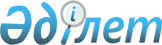 О выделении средств из  резерва Правительства Республики КазахстанПостановление Правительства Республики Казахстан от 7 октября 2014 года № 1059

      В соответствии с Законом Республики Казахстан от 3 декабря 2013 года «О республиканском бюджете на 2014 - 2016 годы» и  постановлением Правительства Республики Казахстан от 26 февраля 2009 года № 220 «Об утверждении Правил исполнения бюджета и его кассового обслуживания» Правительство Республики Казахстан ПОСТАНОВЛЯЕТ:



      1. Выделить Министерству национальной экономики Республики Казахстан из резерва Правительства Республики Казахстан, предусмотренного в республиканском бюджете на 2014 год на неотложные затраты, средства в сумме 549034000(пятьсот сорок девять миллионов тридцать четыре тысячи) тенге для перечисления акимату Восточно-Казахстанской области в виде целевых текущих трансфертов на приобретение топлива для котельных с установленной мощностью до 100 Гкал/час в городах Семей, Курчатов, Серебрянск, поселках Новая Бухтарма Зыряновского района, Глубокое Глубоковского района, селе Улкен Нарын Катон-Карагайского района Восточно-Казахстанской области.



      2. Министерству финансов Республики Казахстан обеспечить контроль за целевым использованием выделенных средств.



      3. Акиму Восточно-Казахстанской области в срок до 1 декабря 2014 года представить в Министерство национальной экономики Республики Казахстан отчет по целевому использованию выделенных средств.



      4. Настоящее постановление вводится в действие со дня его подписания.      Премьер-Министр

      Республики Казахстан                       К. Масимов
					© 2012. РГП на ПХВ «Институт законодательства и правовой информации Республики Казахстан» Министерства юстиции Республики Казахстан
				